FS 530 Фуговально-рейсмусовый станок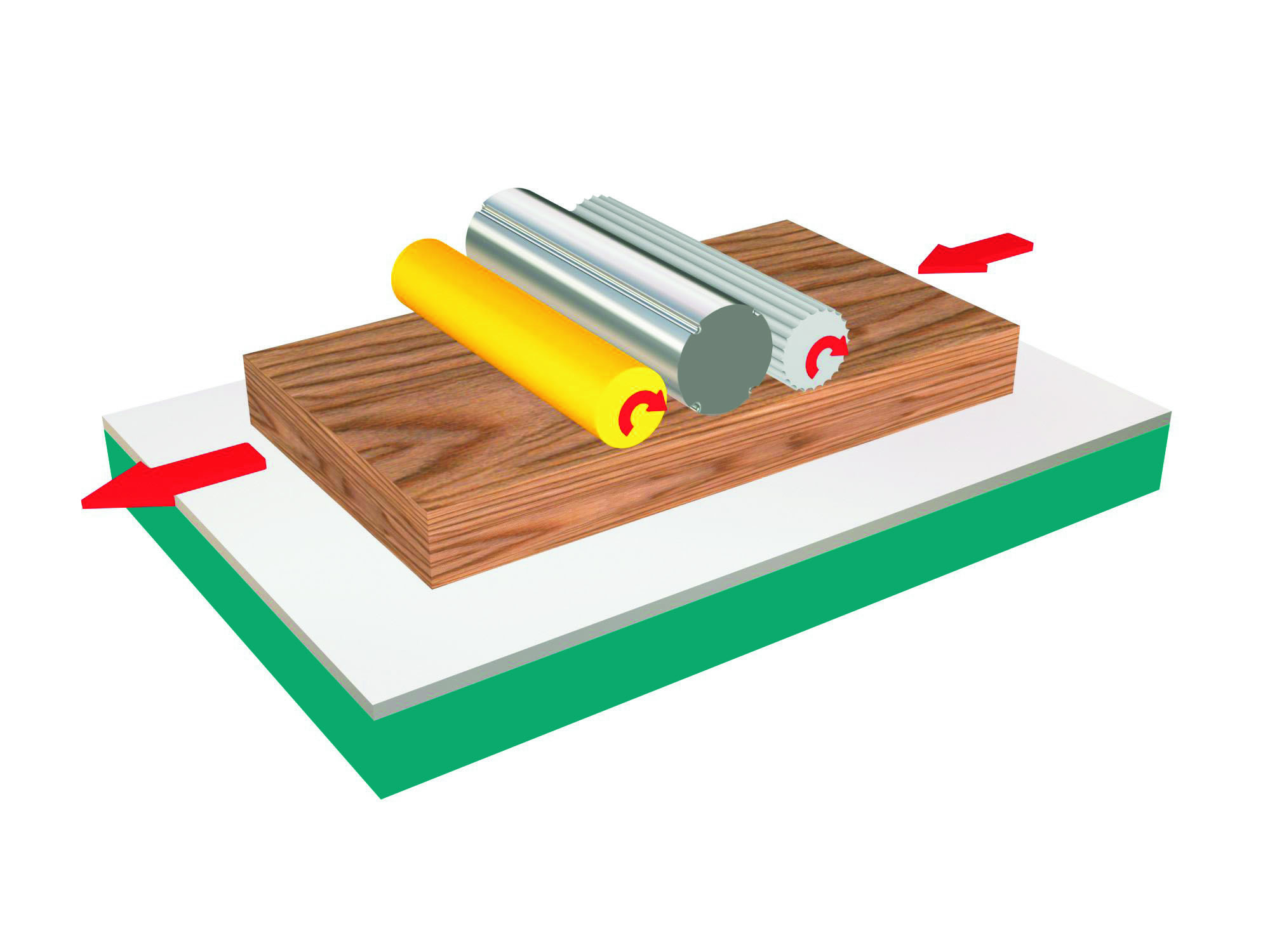 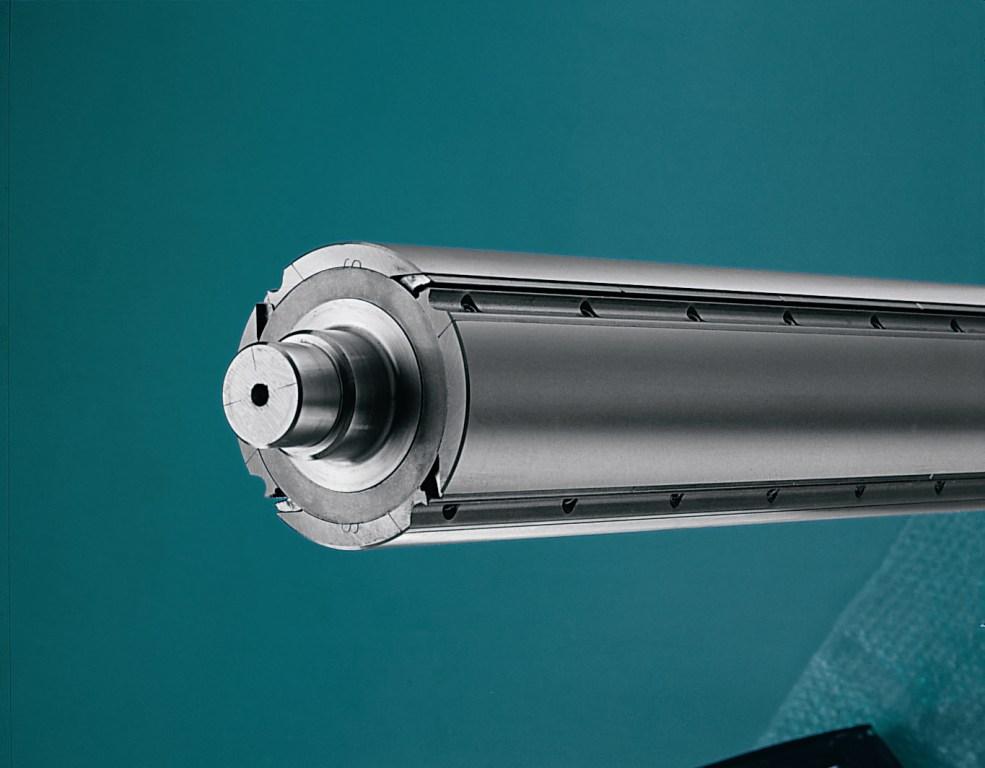 ЦЕНА В МОСКВЕ:ИТОГО ЦЕНА С УЧЕТОМ ОПЦИЙ:						15 900,00 ЕвроЦена указана со склада в Москве, с НДС 18%Оплата производится по безналичному расчету (счет), по курсу ЦБ РФВ стоимость не включены:- расходные материалы, необходимые для подключения станка к сети питания, аспирации, сжатого воздуха- доставка со склада в Москве до производства покупателя – самовывоз- работа (монтаж, установка, обучение)- билеты, проживание, питание специалистов-наладчиковСтанок в наличии.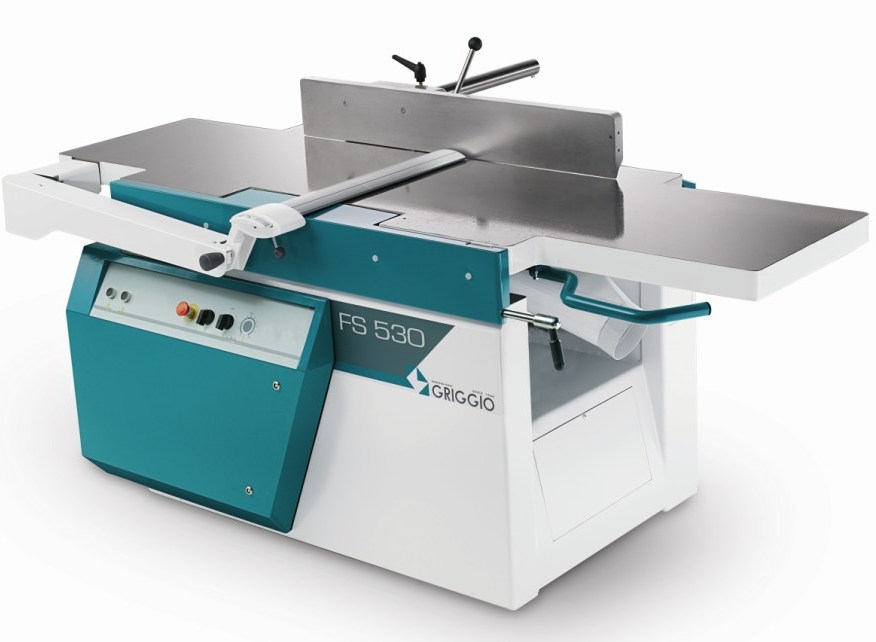 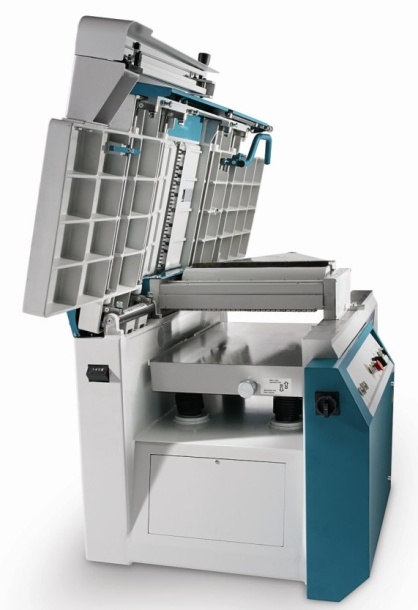 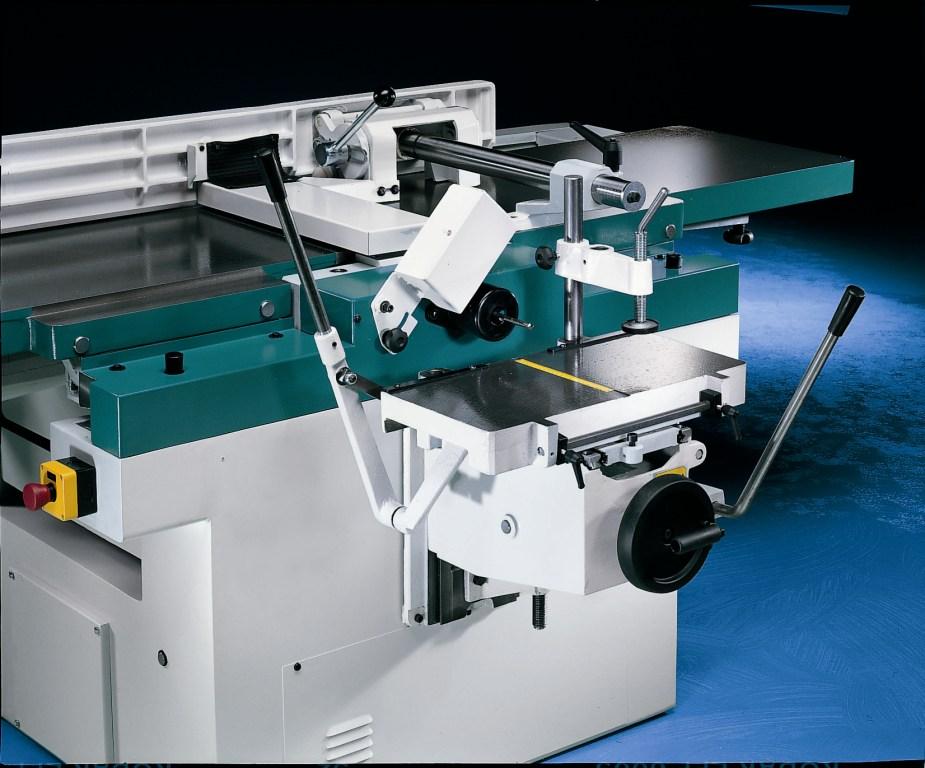 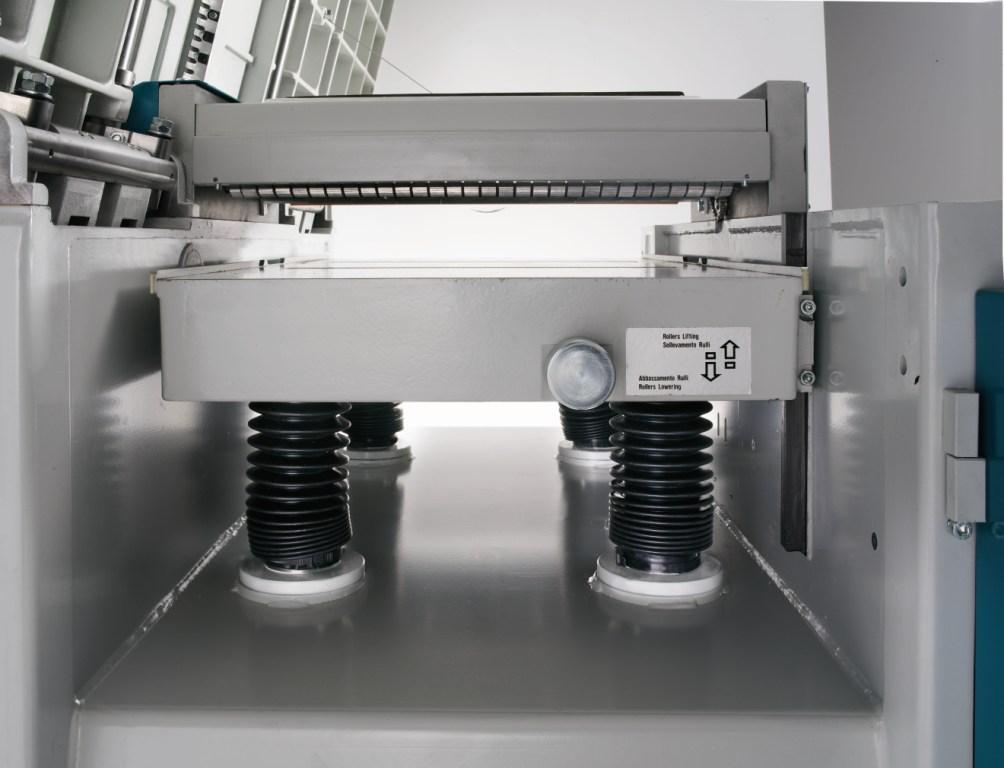 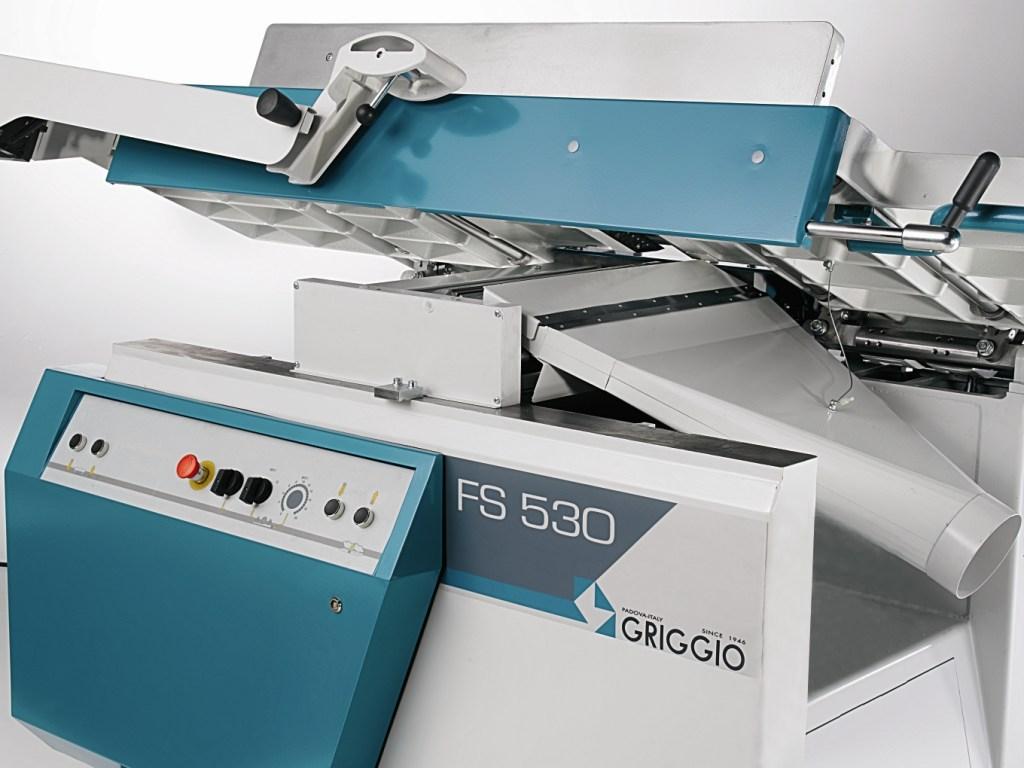 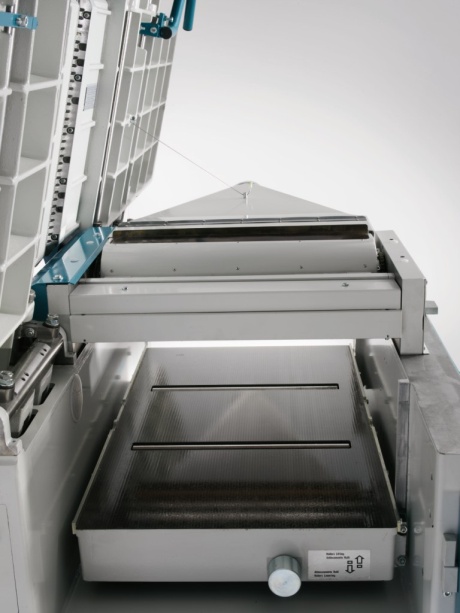 Технические характеристики:- Ширина строгания 530 мм- Длина столов для строгания 2300 мм- Наклонная направляющая 90-45° 1100 мм- Размер рейсмусового стола 530x920 мм- Длина стола на входе 1240 мм- Длина стола на выходе 1060 мм- Мин/макс. толщина заготовки (рейсмус) 3/250 мм- Макс. толщина снимаемого слоя фуганком 8 мм- Макс. толщина снимаемого слоя рейсмусом 8 мм- Диаметр вала/кол-во ножей 120 мм/4 шт- Скорость вращения строгального вала 5000 Об/мин- Скорость подачи заготовок 6 и 12 м/1'- Мощность мотора hp 7,5 (кВт 5,5)- Вес нетто 980 кг- Уровень шума согласно нормам ЕС 861 75 дБ(А)Стандартная (базовая) комплектация:- Запуск звезда – треугольник вручную- Моторизированный подъем рейсмусового стола (2 скорости, позиционатор с точностью до 0,1 мм)- 4 трапециевидных винта подъема рейсмусового стола с 2-мя боковыми направляющими- Электронный цифровой индикатор положения высоты рейсмусового стола- Одновременный подъем фуганочных столов- Винтовой протяжной ролик на входе- Протяжной обрезиненный ролик на выходе- Секционный передний прижим- Аспирационный колпак диам 140 мм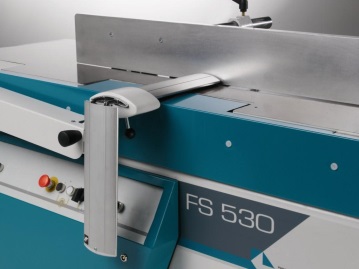 Станок версии СЕ оснащен мотором с тормозом 10” и защитой СЕ типа  мостика, складывающегося пополам.FS 530 Фуговально-рейсмусовый станок  CE   5,5 кВтДОПОЛНИТЕЛЬНО УСТАНОВЛЕННЫЕ ОПЦИИ:0932055ЭЛЕКТРИЧЕСКИЙ ПОДЪЕМ ФУГОВАЛЬНЫХ СТОЛОВПоставляется только для версии станков с нормативом СЕОдновременный подъем столов осуществляется посредством сервоприводаРучная регулировка вытяжного колпака0932190НОЖЕВОЙ ВАЛ MONOBLOC – НОЖИ TERSA 530 ММ – 4 НОЖА